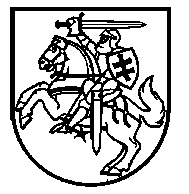 Lietuvos Respublikos VyriausybėnutarimasDėl LIETUVOS RESPUBLIKOS VYRIAUSYBĖS 2006 M. SAUSIO 19 D. NUTARIMO NR. 61 „DĖL DOKUMENTŲ, ĮRODANČIŲ, KAD ELEKTROS IR ELEKTRONINĖS ĮRANGOS ATLIEKŲ TVARKYMAS BUS FINANSUOJAMAS, SUDARYMO IR JŲ REIKALAVIMŲ VYKDYMO, LĖŠŲ, GAUTŲ PAGAL ŠIUOS DOKUMENTUS, KAUPIMO, NAUDOJIMO IR GRĄŽINIMO TAISYKLIŲ PATVIRTINIMO IR ELEKTROS IR ELEKTRONINĖS ĮRANGOS ATLIEKŲ TVARKYMO UŽDUOČIŲ NUSTATYMO“ PAKEITIMO2016 m. sausio 25 d. Nr. 89VilniusLietuvos Respublikos Vyriausybė nutaria:Pakeisti Dokumentų, įrodančių, kad elektros ir elektroninės įrangos atliekų tvarkymas bus finansuojamas, sudarymo ir jų reikalavimų vykdymo, lėšų, gautų pagal šiuos dokumentus, kaupimo, naudojimo ir grąžinimo taisykles, patvirtintas Lietuvos Respublikos Vyriausybės 2006 m. sausio 19 d. nutarimu Nr. 61 „Dėl Dokumentų, įrodančių, kad elektros ir elektroninės įrangos atliekų tvarkymas bus finansuojamas, sudarymo ir jų reikalavimų vykdymo, lėšų, gautų pagal šiuos dokumentus, kaupimo, naudojimo ir grąžinimo taisyklių patvirtinimo ir elektros ir elektroninės įrangos atliekų tvarkymo užduočių nustatymo“:1. Pakeisti 9.2. papunktį ir jį išdėstyti taip:„9.2. sudarytos Aplinkos ministerijos – Lietuvos Respublikos atliekų tvarkymo įstatyme nurodytos Atliekų tvarkymo programos lėšų administratorės – naudai;“.2. Pakeisti 21 punktą ir jį išdėstyti taip:„21. Aplinkos ministerija, išnagrinėjusi iš Agentūros gautą Taisyklių 20 punkte nurodytą informaciją, kreipiasi į banką ar kitą kredito įstaigą, suteikusią banko garantiją, arba draudimo įmonę, sudariusią laidavimo draudimo sutartį, reikalaudama banko garantijoje ar laidavimo draudimo sutartyje nurodytą sumą ar jos dalį pervesti į Lietuvos Respublikos valstybės biudžetą kaip Lietuvos Respublikos atliekų tvarkymo įstatyme nurodytos Atliekų tvarkymo programos lėšas.“.3. Pakeisti 22 punktą ir jį išdėstyti taip:„22. Banko garantijoje ar laidavimo draudimo sutartyje nurodytos lėšos, pervestos į Lietuvos Respublikos valstybės biudžetą kaip Lietuvos Respublikos atliekų tvarkymo įstatyme nurodytos Atliekų tvarkymo programos lėšos, naudojamos šios programos priemonėms įgyvendinti (finansuoti).“.4. Pakeisti 28 punktą ir jį išdėstyti taip:„28. Permoka grąžinama iš Atliekų tvarkymo programos lėšų.“Finansų ministras, pavaduojantisMinistrą Pirmininką	Rimantas ŠadžiusAplinkos ministras	Kęstutis Trečiokas